Приложение№2От простой воды и мыла у микробов тают силы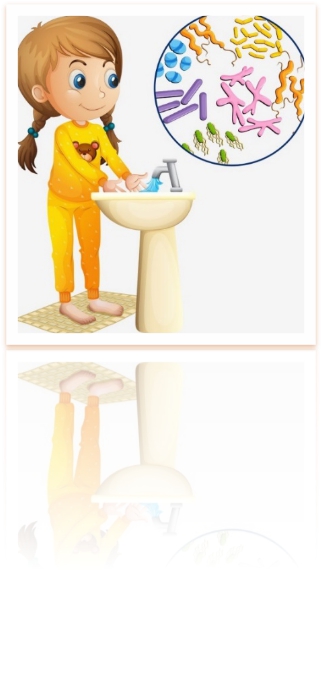 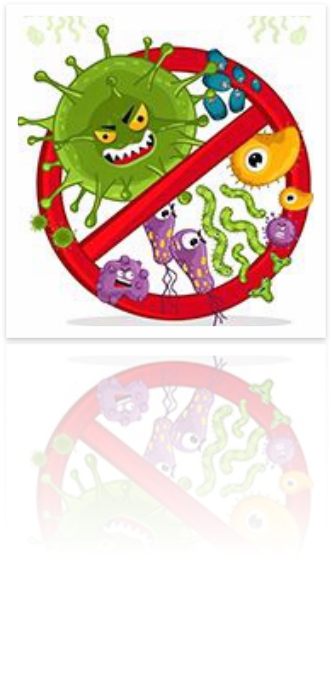 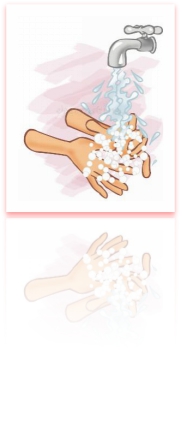 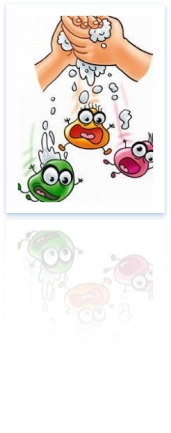 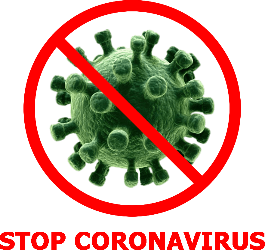 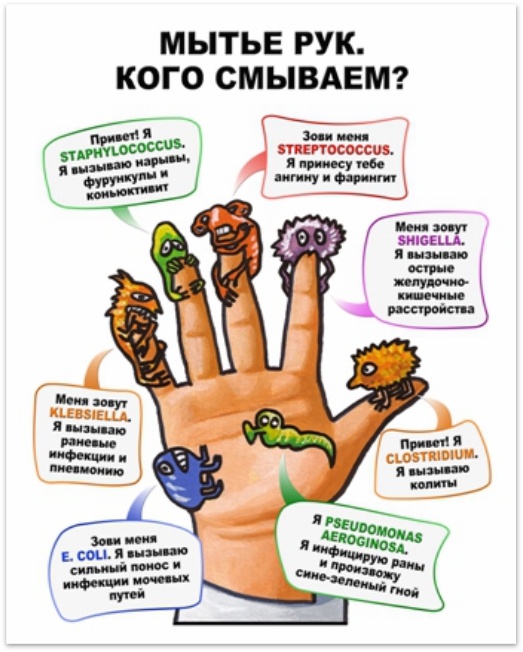 Опасные микроорганизмына руках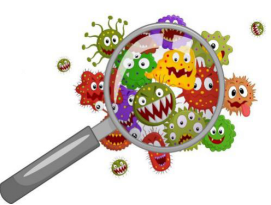 